De OpstandOpdracht 1 Examen havo 2013 I vraag 11 p-waarde = 27BronIn Worms (Duitsland) vindt in 1521 een vergadering plaats waarbij de monnik Maarten Luther zijn stellingen tegen misstanden binnen de rooms-katholieke kerk verdedigt. Keizer Karel V zegt daarover tegen de aanwezige Duitse vorsten:Ge weet, dat ik afstam van de aller christelijkste keizers van de edele Duitse natie (…). Naar hun voorbeeld heb ik tot dusver steeds geleefd. Want het is zeker dat één enkele broeder dwaalt, als hij zich keert tegen de mening van de gehele christenheid, omdat die christenheid anders duizend jaar of nog langer gedwaald zou moeten hebben. Daarvoor ben ik ook vastbesloten mijn koninkrijken en heerlijkheden, vrienden, lichaam en bloed, leven en ziel, in te zetten. Want het zou een schande zijn voor ons en voor u, gij leden van de edele Duitse natie, als door onze nalatigheid ook maar een schijn van ketterij en aantasting van het christelijk geloof in de harten der mensen zou binnensluipen. Nadat we gisteren hier de rede van Luther hebben gehoord, zeg ik u dat ik het betreur zo lang te hebben geaarzeld tegen hem op te treden. Ik wil hem nooit meer horen. Hij moge zijn vrijgeleide hebben! Maar ik zal hem voortaan als notoire ketter beschouwen en hoop dat gij allen als goede christenen hetzelfde zult doen.Gebruik de bronBij deze bron kun je twee uitspraken doen:1 Karel V heeft een politiek motief om deze toespraak te houden.
2 Met deze toespraak draagt Karel V bij aan de splitsing binnen de christelijke kerk in de zestiende eeuw.4p Leg beide uitspraken uit.AntwoordVoorbeeld van een juist antwoord is:• Karel V heeft een politiek motief omdat hij als keizer eenheid binnen zijn rijk wil / omdat hij zijn vorsten één lijn wil laten trekken (wat aansluit bij zijn centralisatiebeleid) 2
• Karel V roept op Luther als ketter te beschouwen / wil Luther nooit meer horen / slaat een harde toon aan, waarmee hij bijdraagt aan het vergroten van de godsdienstige tegenstellingen (die leiden tot de splitsing van de christelijke kerk in een rooms-katholiek en protestants deel) 2Opdracht 2 Examen havo 2012 I vraag 2 p-waarde = 81BronEen fragment uit de Pragmatieke Sanctie van 1549, het document waarin Karel V de opvolging in de zeventien Nederlandse gewesten regelt:Wij Karel, bij de gratie Gods Rooms Keizer, laten weten aan allen die nu zijn en hierna wezen zullen, dat wij geoordeeld hebben dat het van groot belang is voor onze voornoemde landen (1) dat zij in de toekomst altijd onder eenzelfde vorst zouden blijven. Die zou ze in één geheel houden, wetend dat hun deling ten gevolge van opvolgingen en erfenissen hun ondergang en ruïne zou betekenen. Afgescheurd en van elkaar gescheiden, zouden zij ten prooi kunnen vallen aan buurstaten. Dit zal echter kunnen worden vermeden, als onze landen altijd in het bezit blijven van één vorst, die ze als één geheel bestuurt.Gegeven in onze stad Brussel in de maand november van het jaar Onzes Heren 1549.noot 1 de zeventien Nederlandse gewestenGebruik de bronEen bewering:De Pragmatieke Sanctie van Karel V past in het bestuursbeleid van de Habsburgers.2p 2 Toon de juistheid van deze bewering aan door:- (zonder bron) de kern van het bestuursbeleid van de Habsburgers aan te geven en
- aan te geven dat deze bron daarbij past.AntwoordUit het antwoord moet blijken dat• centralisatie van het bestuur de kern van dit beleid is 1
• deze bron daarbij past, omdat Karel de gewesten voortaan onder één kroon verenigd wil houden / zich negatief uitlaat over de gevolgen van een mogelijke deling 1Opdracht 3 Examen havo 2012 I vraag 3 p-waarde = 67Een bewering:De Vrede van Augsburg betekende een politieke nederlaag voor keizer Karel V.2p Leg dit uit. AntwoordVoorbeeld van een juist antwoord is:Karel V moest zich nu neerleggen bij een beschermde/erkende status voor het protestantisme in grote delen van het Duitse Rijk, wat zijn vervolgingsbeleid van protestanten / streven naar handhaving van de positie van de rooms-katholieke kerk doorkruiste.ofKarel V moest nu gezag (op het gebied van zijn godsdienstpolitiek) afstaan aan lokale vorsten wat zijn centralisatiebeleid doorkruiste.Opdracht 4Examen havo 2012 I vraag 5 p-waarde = 65BronEen anonieme gravure uit 1569 met als titel: "De treurige onderdrukking van de Nederlanden":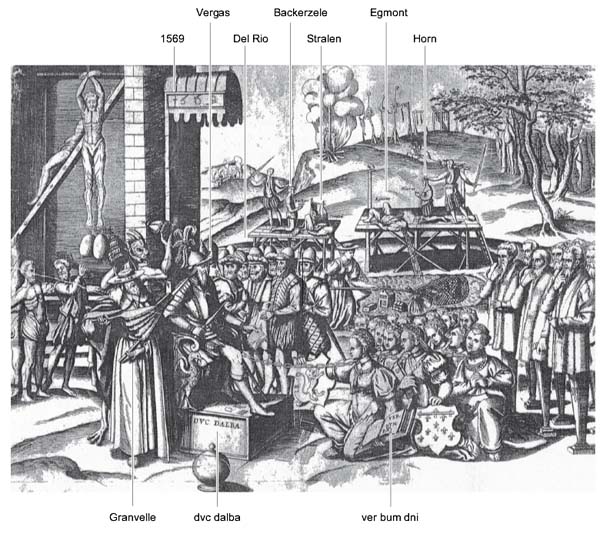 ToelichtingEgmont, Horn, Backerzele en Stralen: terechtgestelde personen.
Vergas en Del Rio: leden van de Raad van Beroerten, de speciale rechtbank van Alva
om de betrokkenen bij de Beeldenstorm te veroordelen.
Granvelle: kardinaal De Granvelle, adviseur van Alva.
Duc Dalba: de Hertog van Alva.
Ver Bum Dni (Verbum Domini): het woord van God (de Bijbel).

Alva zit op zijn troon met rechts van hem leden van de Raad van Beroerten. Rechts van het midden vist Margaretha van Parma naar rijkdommen van veroordeelden in een bloedvijver. 
Voor Alva knielen 17 maagden die de Nederlandse gewesten voorstellen.
De groep mannen geheel rechts zijn de Staten-Generaal. De gescheurde oorkonden op de voorgrond zijn privileges.Gebruik de bronIn deze prent geeft de maker een mening weer over het optreden van Alva in de Nederlanden.4p Leg uit welke mening de maker van de prent hier weergeeft over het optreden van Alva op politiek en op religieus gebied, telkens met een verwijzing naar de prent.AntwoordVoorbeeld van een juist antwoord isop politiek gebied:• Volgens de maker heeft Alva de gewesten in de Nederlanden hun vrijheid ontnomen 1• Dit blijkt in de prent uit de ketens waaraan de gewesten vastzitten / de verscheurde privileges van de gewesten die op de grond liggen / de Staten-Generaal die worden afgebeeld met hun handen voor de mond/op staken staan, waarmee wordt aangegeven dat zij niet meer kunnen zeggen wat zij willen 1op religieus gebied:• Volgens de maker treedt Alva wreed op tegen protestanten / tegenstanders van zijn religieuze politiek / volgt Alva het beleid van de paus (wat wordt ingegeven door de duivel) 1• Dit blijkt in de prent uit de afgebeelde marteling van protestanten / de onthoofding en uit naam van de Raad van Beroerten / de pauselijke tiara (die de duivel boven zijn hoofd houdt) 1Opdracht 5Examen havo 2012 I vraag 6 p-waarde = 22Gebruik de bron uit de vorige vraagVijftig jaar na het verschijnen van de prent spelen de afgebeelde personen geen rol meer in de Nederlanden. Toch verschijnen rond het eind van het twaalfjarig bestand (1609-1621) diverse kopieën van deze prent.2p Verklaar waarom juist rond het einde van het twaalfjarig bestand deze kopieën worden verspreid.AntwoordUit het antwoord moet blijken dat er omstreeks 1620 discussie is over de vraag of de oorlog met Spanje (na afloop van het Twaalfjarig Bestand) moet worden hervat. Hierdoor wordt (door voorstanders van hervatting van de strijd) opnieuw propaganda gevoerd tegen Spanje / de herinnering aan de tirannie van Alva opgehaald, om steun te krijgen voor het standpunt de strijd voort te zetten.Opdracht 6Examen havo 2012 I vraag 8 p-waarde = 38Vanuit de opvattingen van Willem van Oranje was de Pacificatie van Gent een succes.4p Noem twee politieke opvattingen van Willem van Oranje en leg per opvatting uit dat de Pacificatie van Gent hierbij aansloot. AntwoordIn een juist antwoord worden twee juiste politieke opvattingen van Willem van Oranje telkens gecombineerd met een daarbij aansluitend onderdeel van de Pacificatie van Gent, bijvoorbeeld:Willem van Oranje was voorstander van meer autonomie voor de Nederlanden / een grotere rol voor de lokale bestuurders / het bijeenhouden van de 17 Nederlanden; bij de Pacificatie kreeg hij alle Nederlandse gewesten achter de eis dat de Spaanse troepen het grondgebied zouden moeten verlaten 2Willem van Oranje was voorstander van godsdienstige verdraagzaamheid; bij de Pacificatie kreeg hij alle gewesten achter een (tijdelijke) godsdienstvrede 2Opmerking
Alleen als een juiste politiek opvatting van Willem van Oranje gecombineerd wordt met een daarbij aansluitend onderdeel van de Pacificatie van Gent, worden scorepunten toegekendOpdracht 7Examen havo 2012 I vraag 10 p-waarde = 63BronIn 1600 schrijft de Franse ambassadeur De Buzanval vanuit Den Haag aan de Franse ambassadeur De Boisize in Engeland:De stadsbevolking hier, trouwens het volk in het algemeen, hangt uiteenlopende levensbeschouwingen aan. Het kleinste deel belijdt de hervormde godsdienst, die als enige vrijelijk in de Republiek uitgeoefend mag worden. Het grootste deel is katholiek en die dat niet meer is, noemt zich libertijn. Dat wil zeggen: waait met alle winden mee. De godsdienst is hier niet de bindende factor onder het volk, want de meerderheid behoort tot de kerk van Rome, die haar godsdienst echter niet vrijelijk mag beleven vanwege de afkeer die men van haar heeft. Overigens moet men wel beseffen, dat de haat tegen de Spanjaard hier vanaf het begin veel meer overheerste dan tegenstellingen over de godsdienst.Gebruik de bronStel: je doet onderzoek naar de oorzaken van de Nederlandse Opstand.Je voorlopige conclusie is dat de Opstand een godsdienstoorlog is geweest. Dan vind je deze bron.3p 10 Leg met twee argumenten uit of deze bron je voorlopige conclusie bevestigt. AntwoordIn een juist antwoord wordt aangegeven:• dat de bron de voorlopige conclusie niet bevestigt 1• een hierbij passende uitleg met twee juiste argumenten (bijvoorbeeld twee van de volgende): 2− volgens De Buzanval hangt de (stads)bevolking uiteenlopende godsdiensten aan.
− Volgens De Buzanval is het merendeel van de bevolking katholiek (en steunt het bewind).
− Volgens De Buzanval is de strijd tegen Spanje voornamelijk in gegeven door de haat tegen de Spanjaarden (en niet door de godsdienst).OpmerkingAlleen als het antwoord: "de bron bevestigt de voorlopige conclusie niet" wordt gevolgd door ten minste één juist argument, wordt 1 scorepunt toegekendOpdracht 8Examen vwo pilot 2013-I vraag 11 p-waarde = 71BronIn 1564 schrijft inquisiteur Titelmans aan de landvoogdes Margaretha van Parma, plaatsvervangster van de Spaanse koning Filips II in de Nederlanden:Het is waar dat ik eerder met minder vrees mensen had aangehouden met vier, vijf of zes man dan dat ik nu doe met vijftien of twintig soldaten, want ik merk dat het volk bereid is tot rebellie en rellen, zodat het nodig is de arrestaties te verrichtten met meer soldaten.ToelichtingDe inquisitie was een rooms-katholieke kerkelijke rechtbank die ketters opspoorde en berechtte.Gebruik de bronDe omstandigheden die in de bron beschreven worden, kunnen worden gebruikt om een verklaring te geven voor het ontstaan van de Opstand. 2p Leg uit welke verklaring dat is.AntwoordKern van een juist antwoord is: Uit de beschrijving van Titelmans blijkt dat er in de Nederlanden een afkeer ontstaat van de inquisitie/de kettervervolging, waardoor de calvinisten niet worden tegengehouden bij het vernielen van de kerken / waardoor de bevolking passief toekijkt bij de Beeldenstorm, die het begin vormt van de Opstand.Opdracht 9 Examen havo 2014 I vraag 1 p-waarde = 81Bron 1In 1569 ondervraagt een door Alva ingestelde commissie op het eiland Walcheren (Zeeland) plaatselijke regenten:Vraag: 	Hoeveel graan om de inwoners te voeden oogst men jaarlijks op het eiland en hoe lang kan men de bevolking daarmee voeden?Antwoord: 	Ik schat dat er op het eiland jaarlijks genoeg tarwe wordt geoogst om de bevolking zes maanden lang te voeden; bij een heel goede oogst zelfs langer. (…)Vraag: 	Uit welke gebieden haalt men het graan dat nodig is boven wat hier wordt verbouwd, en tegen welke prijs ongeveer?Antwoord: 	De tarwe die men nodig heeft boven het eigen graan, zowel om de lokale bevolking te voeden als de vreemdelingen die hier komen om in de visserij te werken, haalt men uit Vlaanderen, het Oostzeegebied en Artois, zelfs uit Engeland, wanneer men daar voldoende heeft. (…)Gebruik de bron.Uit deze bron kun je een oorzaak voor het ontstaan van de moedernegotie afleiden.2p		Noem die oorzaak en geef aan waardoor deze heeft geleid tot het ontstaan van de moedernegotie.	1	maximumscore 2Kern van een juist antwoord is:Uit de bron blijkt dat er niet voldoende graan wordt geproduceerd om de bevolking het hele jaar te voeden	1Dit tekort moet worden aangevuld door graanimport (uit het Oostzeegebied, wat de kern/het hoofdbestanddeel is van de moedernegotie)	1Opdracht 10 Examen havo of vwo 2014 p-waarde = 35Bron Prent van het standbeeld van de hertog van Alva, landvoogd in de Nederlanden
van 1567 tot 1573: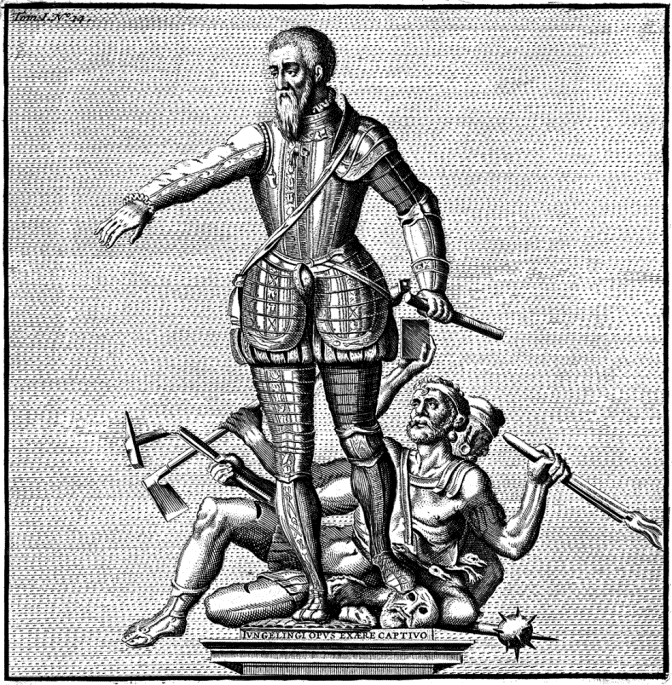 Toelichting De staande man is Alva. Wie de liggende figuren voorstellen is omstreden (of het zijn Egmont en Horne, de twee door Alva onthoofde hoge edelen, of Willem en Lodewijk van Nassau, beiden door Alva verslagen). Op de voet van het standbeeld staat (in het Latijn): "Gemaakt door Jongeling van het buitgemaakte brons". Hiermee wordt het brons bedoeld van de kanonnen van het leger van Lodewijk van Nassau, de broer van Willem van Oranje, dat is buitgemaakt door het leger van Alva na de slag bij Jemmingen (Oost-Friesland), in 1568. Gebruik de bron.Alva laat in 1571, na terugkeer van het slagveld, een levensgroot bronzen standbeeld van zichzelf oprichten in Antwerpen.3p	4	Leg met twee verwijzingen naar de bron uit, welke boodschap Alva met dit standbeeld wil overbrengen. 	4	maximumscore 3Kern van een juist antwoord is:De boodschap die Alva over wil brengen is, dat hij de opstand neergeslagen heeft / een sterk/succesvol leider is	1Dit blijkt uit:de opstandelingen liggen verslagen onder Alva's voeten / Alva staat erbij als een trotse overwinnaar	1de tekst op het standbeeld vertelt dat het is gemaakt van het brons buitgemaakt op het leger van de opstandelingen (wat laat zien dat Alva's leger sterker is / de opstandelingen heeft overwonnen)	1